Aufgaben und Tätigkeiten während des Auslandspraktikums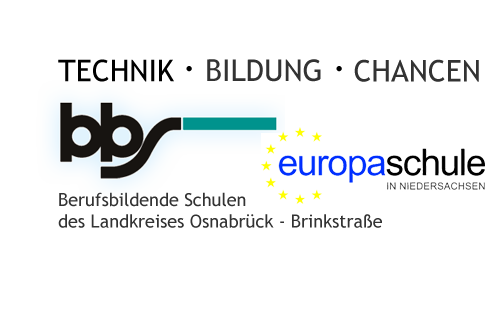 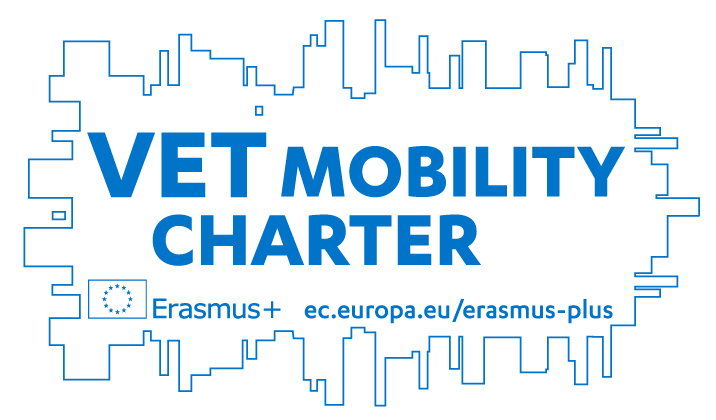 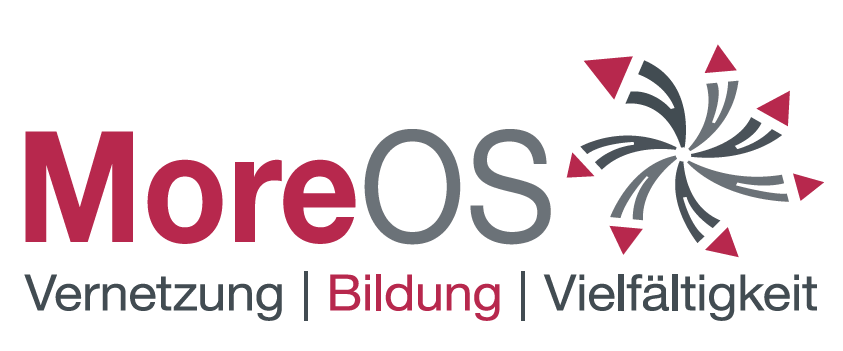 Name: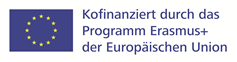 Betrieb und Land:Zeitraum:MontagDienstagMittwochDonnerstagFreitagWocheWocheWocheWocheWocheWocheWocheWocheWoche